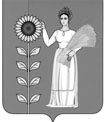 ПОСТАНОВЛЕНИЕАДМИНИСТРАЦИИ СЕЛЬСКОГО ПОСЕЛЕНИЯ ДОБРИНСКИЙ СЕЛЬСОВЕТ ДОБРИНСКОГО  МУНИЦИПАЛЬНОГО РАЙОНА ЛИПЕЦКОЙ ОБЛАСТИ РОССИЙСКОЙ ФЕДЕРАЦИИ    18.03.2019г.                     		п.Добринка   		           	    №42О Положении об общественной комиссии по обеспечению реализации муниципальной программы «Формирование современной городской среды на территории сельского поселения Добринский сельсовет Добринского муниципального района Липецкой области на 2018-2024 годы»   В соответствии с Федеральным законом от 06.10.2003 №131-ФЗ «Об общих принципах организации местного самоуправления в Российской Федерации», постановлением Правительства Российской Федерации от 10.02.2017 № 169 «Об утверждении Правил предоставления и распределения субсидий из федерального бюджета бюджетам субъектов Российской Федерации на поддержку государственных программ субъектов Российской Федерации и муниципальных программ формирования современной городской среды» руководствуясь Уставом, администрация сельского поселения Добринский сельсоветПОСТАНОВЛЯЕТ:1.Утвердить Положение об общественной комиссии по обеспечению реализации муниципальной программы «Формирование современной городской среды на территории сельского поселения Добринский сельсовет Добринского муниципального района Липецкой области на 2018-2024 годы» (Приложение 1).2. Утвердить состав общественной комиссии по обеспечению реализации муниципальной программы «Формирование современной городской среды на территории сельского поселения Добринский сельсовет Добринского муниципального района Липецкой области на 2018-2024 годы». (Приложение 2).3. Постановление администрации сельского поселения Добринский сельсовет Добринского муниципального района Липецкой области от 18.10.2017г. №199 «Об общественной комиссии по обеспечению реализации муниципальной программы  «Формирование современной городской среды на территории сельского поселения Добринский сельсовет Добринского муниципального района Липецкой области» на 2018-2022 годы», считать утратившим силу.4. Настоящее постановление подлежит обнародованию и вступает в силу со дня его принятия.                                                                                                                                                      5. Контроль за исполнением настоящего постановления оставляю за собой.Глава администрации сельского поселения Добринский  сельсовет                                     			       Н.В. ЧижовПриложение №1к постановлению администрациисельского поселения Добринский сельсовет   от 18.03.2019г.  № 42Положениеоб общественной комиссии по обеспечению реализации муниципальной программы «Формирование современной городской среды на территории сельского поселения Добринский сельсовет Добринского муниципального района Липецкой области на 2018-2024 годы»1. Настоящее Положение определяет порядок работы общественной комиссии по обеспечению реализации муниципальной программы «Формирование современной городской среды на территории сельского поселения Добринский сельсовет Добринского муниципального района Липецкой области на 2018-2024 годы» (далее - Комиссия). 2. В своей деятельности Комиссия руководствуется Конституцией Российской Федерации, федеральными законами и иными нормативными правовыми актами Российской Федерации, законами и иными нормативными правовыми актами Липецкой области, Уставом сельского поселения Добринский сельсовет, иными муниципальными правовыми актами и настоящим Положением. 3. Комиссия создается и упраздняется постановлением администрации сельского поселения Добринский сельсовет. 4. Основные цели и задачи Комиссии:1) Рассмотрение предложений, поступивших в ходе общественного обсуждения проекта изменений в муниципальную программу «Формирование современной городской среды на территории сельского поселения Добринский сельсовет Добринского муниципального района Липецкой области на 2018-2024 годы» (далее – муниципальная программа), и принятие решения об их одобрении либо отклонении;2) рассмотрение заявок заинтересованных лиц о включении дворовой территории в муниципальную программу и формирование адресного перечня дворовых территорий, подлежащих благоустройству в период действия муниципальной программы.3) рассмотрение заявок о включении территорий общего пользования в муниципальную программу и формирование перечня территорий, подлежащих благоустройству в  период действия муниципальной программы;4) рассмотрение и утверждение дизайн-проектов дворовых территорий и территорий общего пользования, подлежащих благоустройству в рамках муниципальной программы;5) контроль и координация реализации муниципальной программы.5. Состав Комиссии формируется из представителей органов местного самоуправления, политических партий и движений, общественных организаций, иных лиц. 6. Руководство деятельностью Комиссии осуществляет председатель комиссии. В случае его отсутствия обязанности председателя исполняет заместитель председателя Комиссии. 7. Председатель Комиссии: 1) обеспечивает выполнение полномочий и реализацию прав Комиссии, исполнение Комиссией возложенных обязанностей; 2) руководит деятельностью Комиссии; 3) организует и координирует работу Комиссии; 4) осуществляет общий контроль за реализацией принятых Комиссией решений. 8. Заседания Комиссии проводятся по мере необходимости. 9. Члены комиссии должны присутствовать на заседаниях лично. В случае невозможности присутствия члена Комиссии на заседании по уважительным причинам он вправе с согласия председателя Комиссии с письменным уведомлением направить для участия в заседании своего представителя. При этом в таком уведомлении должно содержаться указание на предоставление или не предоставление представителю члена комиссии права голоса. 10. Заседания Комиссии считаются правомочным, если на нем присутствуют не менее половины её членов. 11. Решение Комиссии принимается открытым голосованием простым большинством голосов от числа присутствующих членов Комиссии. Каждый член Комиссии обладает правом одного голоса. При равенстве голосов голос председательствующего на Комиссии является решающим. 12. Решения Комиссии оформляются заключением о результатах рассмотрения и оценки предложений заинтересованных лиц, подписываемым председателем и секретарем Комиссии. 13. Заключение о результатах рассмотрения и оценки предложений заинтересованных лиц размещается на официальном сайте администрации сельского поселения Добринский сельсовет в информационно-телекоммуникационной сети «Интернет» по адресу: http://dobss.admdobrinka.ru. в течение трех рабочих дней после проведения заседания.Приложение №2к постановлению администрациисельского поселения Добринский сельсовет   от 18.03.2019г.  № 42Составобщественной комиссии по обеспечению реализации муниципальной программы «Формирование современной городской среды на территории сельского поселения Добринский сельсовет Добринского муниципального района Липецкой области» на 2018-2024 годы»Чижов Николай Викторович   - глава администрации сельского поселения Добринский сельсовет, председатель комиссииТребунских Александр Сергеевич- заместитель главы администрации сельского поселения Добринский сельсовет, заместитель председателя комиссииПутилина Ольга Николаевна- специалист 1 разряда  администрации сельского поселения Добринский сельсовет, секретарь комиссииЧлены комиссии:Члены комиссии:Провоторов Василий Андреевич- начальник отдела ЖКХ администрации Добринского муниципального районаЛарина Анна Алексеевна- главный архитектор, начальник отдела архитектуры и строительства администрации Добринского муниципального районаБарышева Александра Николаевна- главный специалист-эксперт администрации сельского поселения Добринский сельсоветГаланцев Виктор Вячеславович - депутат Совета депутатов сельского поселения Добринский сельсоветАвцынов Валерий Николаевич- депутат Совета депутатов сельского поселения Добринский сельсоветПопова Лариса Васильевна- активист Общероссийского Народного ФронтаНаумов Александр Сергеевич- руководитель исполкома местного отделения партии «Единая Россия»